บันทึกแนวทางการปฏิบัติที่ดีชื่อผลงาน  กระบวนการกำกับติดตามการต่อสัญญาจ้างของพนักงานในสถาบันอุดมศึกษา1.เจ้าของผลงาน………นางศรัญญา……อินทร์คำเชื้อ……………………………………………..................2.สังกัด……กองบริหารงานบุคคล3.ชุมชนนักปฏิบัติ	  ด้านการผลิตบัณฑิต			  ด้านการวิจัย		         ด้านการพัฒนาสมรรถนะการปฏิบัติงาน4.ประเด็นความรู้  (สรุปลักษณะผลงานที่ประสบความสำเร็จ)	จากกระบวนการจัดการความรู้ในเรื่อง  กระบวนการกำกับติดตามการต่อสัญญาจ้างของพนักงาน
ในสถาบันอุดมศึกษา  สามารถสร้างความรู้ความเข้าใจให้ผู้ปฏิบัติงานการต่อสัญญาจ้าง  คณะกรรมการกลั่นกรองการต่อสัญญาจ้าง  พนักงานในสถาบันอุดมศึกษา  เจ้าหน้าที่ปฏิบัติงานต่อสัญญาจ้าง  และบุคคลทั่วไป  รวมทั้งบุคลากรในกองบริหารงานบุคคลที่สามารถเข้าใจในกระบวนการปฏิบัติงานดังกล่าว  และได้ร่วมแลกเปลี่ยนเรียนรู้  ให้ข้อเสนอแนะแนวทางการแก้ไขปัญหา  รวมทั้งเทคนิคการนำเสนอในรูปแบบที่มีเนื้อหาเข้าใจง่าย  เป็นไปตามข้อบังคับมหาวิทยาลัยฯ ว่าด้วยการบริหารงานบุคคลสำหรับพนักงานในสถาบันอุดมศึกษา (ฉบับที่ 2) พ.ศ. 2555  , (ฉบับที่ 3) พ.ศ. 2559 และ (ฉบับที่ 4) พ.ศ. 2560 และประกาศฯ เรื่อง  หลักเกณฑ์  วิธีการ  และเงื่อนไข  การทำสัญญาจ้างและการต่อสัญญาจ้างของพนักงานในสถาบันอุดมศึกษา  สังกัดมหาวิทยาลัยเทคโนโลยีราชมงคลล้านนา พ.ศ. 2560 และฉบับที่ 2 (2560)  ซึ่งผลลัพธ์ในกระบวนการกำกับติดตามการต่อสัญญาจ้างของพนักงานในสถาบันอุดมศึกษาที่สิ้นสุดสัญญาจ้าง 30 กันยายน 2563 ผลปรากฏว่าพนักงาน
ในสถาบันอุดมศึกษามีผลงานและได้รับการต่อสัญญาจ้าง ร้อยละ 94.12  รายละเอียดดังนี้ผลลัพธ์ของกระบวนการกำกับติดตามการต่อสัญญาจ้างของพนักงานในสถาบันอุดมศึกษา**หมายเหตุ  การเก็บข้อมูลเบื้องต้นจากการติดตามและสัมภาษณ์เจ้าหน้าที่ผู้ปฏิบัติงานและพนักงานในสถาบันอุดมศึกษาที่สิ้นสุดสัญญาจ้าง 30 กันยายน 2563  เมื่อวันที่ 14 – 15  กรกฎาคม 2563  เพื่อใช้ประกอบการรายงานผลการจัดการความรู้  เนื่องจากกระบวนการการต่อสัญญาจ้างจะสิ้นสุดในเดือนกันยายน 2563 5.ความเป็นมา  (ปัญหา วัตถุประสงค์ เป้าหมาย)	ตามที่มหาวิทยาลัยเทคโนโลยีราชมงคลล้านนา ต้องการผลักดันให้พนักงานในสถาบบันอุดมศึกษาก้าวหน้าทางวิชาชีพของแต่ละสายงาน  อีกทั้งได้กำหนดให้พนักงานในสถาบันอุดมศึกษาจะต้องมีคุณสมบัติทางด้านภาษาอังกฤษตามหลักเกณฑ์ที่กำหนด  และทักษะทางคอมพิวเตอร์  (RCDL)  รวมทั้งการพัฒนาพนักงานในสถาบันอุดมศึกษาตามเส้นทางความก้าวหน้าของแต่ละสายงาน  จึงได้ออกข้อบังคับมหาวิทยาลัยฯ ว่าด้วยการบริหารงานบุคคลสำหรับพนักงานในสถาบันอุดมศึกษา (ฉบับที่ 2) พ.ศ. 2555  , (ฉบับที่ 3) พ.ศ. 2559 และ (ฉบับที่ 4) พ.ศ. 2560 และประกาศฯ เรื่อง  หลักเกณฑ์  วิธีการ  และเงื่อนไข  การทำสัญญาจ้างและการต่อ
สัญญาจ้างของพนักงานในสถาบันอุดมศึกษา  สังกัดมหาวิทยาลัยเทคโนโลยีราชมงคลล้านนา พ.ศ. 2560 และฉบับที่ 2 (2560) ซึ่งผลปรากฏว่าพนักงานในสถาบันอุดมศึกษาที่ได้รับการบรรจุแต่งตั้งหลายรายผ่าน
การประเมินการปฏิบัติงานในช่วงทดลองปฏิบัติงาน แต่ขาดคุณสมบัติทางด้านทักษะทางคอมพิวเตอร์ และ
ด้านทักษะภาษาอังกฤษตามหลักเกณฑ์ที่กำหนด   รวมทั้งมีพนักงานในสถาบันอุดมศึกษาที่มีสัญญาจ้างอยู่ใน
ระยะต่าง ๆ  ไม่สามารถปฏิบัติตามหลักเกณฑ์  วิธีการ และเงื่อนไขการต่อสัญญาจ้าง จนเป็นเหตุให้มหาวิทยาลัยเลิกจ้าง เช่น พนักงานในสถาบันอุดมศึกษาสายวิชาการที่อยู่ในระยะที่ 3 จะต้องได้รับแต่งตั้งให้ดำรงตำแหน่ง
ทางวิชาการระดับผู้ช่วยศาสตราจารย์  และหากยังไม่ได้รับการแต่งตั้งให้ดำรงตำแหน่งทางวิชาการ จะต้องยื่นขอตำแหน่งทางวิชาการก่อนครบกำหนดระยะเวลาในช่วงที่ 3 ก่อนสิ้นสุดสัญญาจ้างอย่างน้อย 1 ปี    เพื่อต่อสัญญาจ้างในระยะที่ 4   (จนอายุครบ 60 ปีบริบูรณ์)   พนักงานในสถาบันอุดมศึกษาสายสนับสนุนที่อยู่ในระยะที่ 3 จะต้องได้รับแต่งตั้งให้ดำรงตำแหน่งระดับชำนาญการหรือสูงกว่า  และหากยังไม่ได้รับการแต่งตั้งให้ดำรงตำแหน่งระดับชำนาญการ จะต้องยื่นขอตำแหน่งชำนาญการก่อนครบกำหนดระยะเวลาในช่วงที่ 3 ก่อนสิ้นสุดสัญญาจ้างอย่างน้อย 1 ปี    เพื่อต่อสัญญาจ้างในระยะที่ 4  (ระยะยาวถึงอายุครบ 60 ปีบริบูรณ์)   เป็นต้น  	ในการดำเนินการต่อสัญญาจ้างได้พบปัญหาพนักงานในสถาบันอุดมศึกษาไม่สามารถยื่นเอกสารตามหลักเกณฑ์  วิธีการ  และเงื่อนไขการทำสัญญาจ้างและการต่อสัญญาจ้างของพนักงานในสถาบันอุดมศึกษา  ส่งผลให้
ไม่สามารถต่อสัญญาจ้างได้  และมีแนวโน้มที่พนักงานในสถาบันอุดมศึกษาไม่สามารถยื่นเอกสารตามหลักเกณฑ์ดังกล่าวเพิ่มขึ้น	ดังนั้น กองบริหารงานบุคคลจึงเห็นควรนำการจัดการองค์ความรู้ที่อยู่ในตัวบุคคลที่มีประสบการณ์
ในการปฏิบัติงานในหน้าที่ต่าง  ๆ รวมทั้งกฎ ระเบียบ  ข้อบังคับ และประกาศที่เกี่ยวข้อง  เพื่อสร้างแนวปฏิบัติที่ดีในการกำกับติดตามการต่อสัญญาจ้างของพนักงานในสถาบันอุดมศึกษา  ให้ได้รับการต่อสัญญาจ้าง
ตามหลักเกณฑ์  วิธีการ  และเงื่อนไข  ที่มหาวิทยาลัยกำหนดวัตถุประสงค์1.  เพื่อดำเนินการจัดประชุมแลกเปลี่ยนเรียนรู้ให้เกิดองค์ความรู้ใหม่ ๆ ในกระบวนการในการปฏิบัติงานที่ใช้เป็นแนวปฏิบัติที่ดี2.  เพื่อให้พนักงานในสถาบันอุดมศึกษาสามารถปฏิบัติตามหลักเกณฑ์  วิธีการและเงื่อนไข  การต่อสัญญาจ้างตามที่มหาวิทยาลัยกำหนดเป้าหมายพนักงานในสถาบันอุดมศึกษาสามารถปฏิบัติตามหลักเกณฑ์ วิธีการ และเงื่อนไขการต่อสัญญาจ้าง ร้อยละ 806.แนวทางการปฏิบัติที่ดี (วิธีการ กระบวนการ เครื่องมือการจัดการความรู้ที่ใช้)	กองบริหารงานบุคคลได้นำแนวทางของ PDCA  มาปรับใช้ในกระบวนการจัดการความรู้ เพื่อให้
การดำเนินงาน  ตอบโจทย์ของหน่วยงานได้ตรงจุด ส่งผลให้การดำเนินงานสอดคล้องกับธรรมชาติของคน
ในหน่วยงาน  จากการวางแผนอย่างเหมาะสมด้วยการใช้ข้อมูลของสถานการณ์จริง และที่สำคัญ การดำเนินการ
ได้รับการเฝ้าติดตามอย่างเป็นระยะ ซึ่งก็จะทำให้สามารถปรับแผน ให้สอดคล้องกับสถานการณ์ได้ รวมถึงมีการสรุปบทเรียนที่ได้หลังจากสิ้นสุดกระบวนการจัดการความรู้  ทำให้สามารถเรียนรู้รูปแบบที่เหมาะสมสำหรับหน่วยงาน  และนำมาเป็นแนวทางในการดำเนินงานรอบใหม่ ซึ่งจะทำให้กิจกรรมดังกล่าวได้รับการพัฒนาและยกระดับได้อย่างต่อเนื่อง  ดังนี้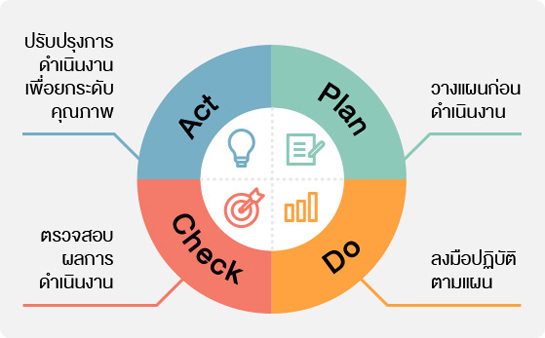 ขั้นตอนที่ 1 วางแผนการดำเนินงาน	วางแผนการดำเนินงานดำเนินการจัดการความรู้ของกองบริหารงานบุคคล เริ่มด้วยการกำหนดประเด็นความรู้ที่ต้องการพัฒนา  เพื่อแก้ไขปัญหาผ่านการสนทนากลุ่มของบุคลากรในสังกัดกองบริหารงานบุคคล  โดยพิจารณากำหนดประเด็นความรู้ที่ต้องการจัดการความรู้ให้สอดคล้องกับยุทธศาสตร์ของมหาวิทยาลัยและพันธกิจของกองบริหารงานบุคคล  โดยกำหนดประเด็นองค์ความรู้ที่บุคลากรต้องการนำไปทำการจัดการความรู้  เป็นรูปธรรมที่ชัดเจน  และมีความจำเป็นเร่งด่วน  จึงเลือกกระบวนการกำกับติดตามการต่อสัญญาจ้างพนักงานในสถาบันอุดมศึกษา  รวมทั้งร่วมกันจัดทำแผนการจัดการความรู้ตามกระบวนการจัดการความรู้  เช่น  เป้าหมายตัวชี้วัด  จำนวนองค์ความรู้  จำนวนครั้งในการแลกเปลี่ยนเรียนรู้  การเข้าถึงความรู้  เป็นต้น 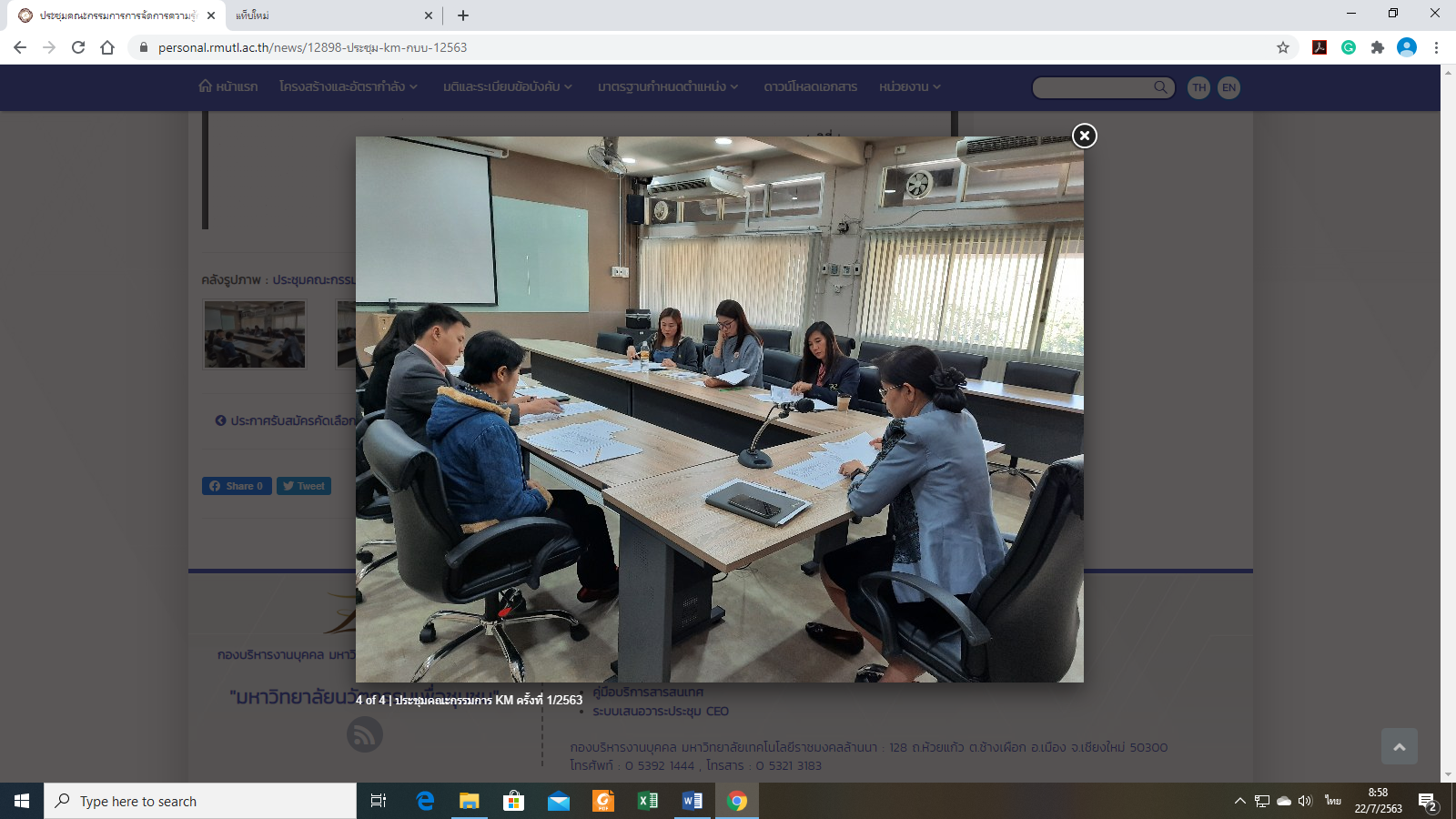 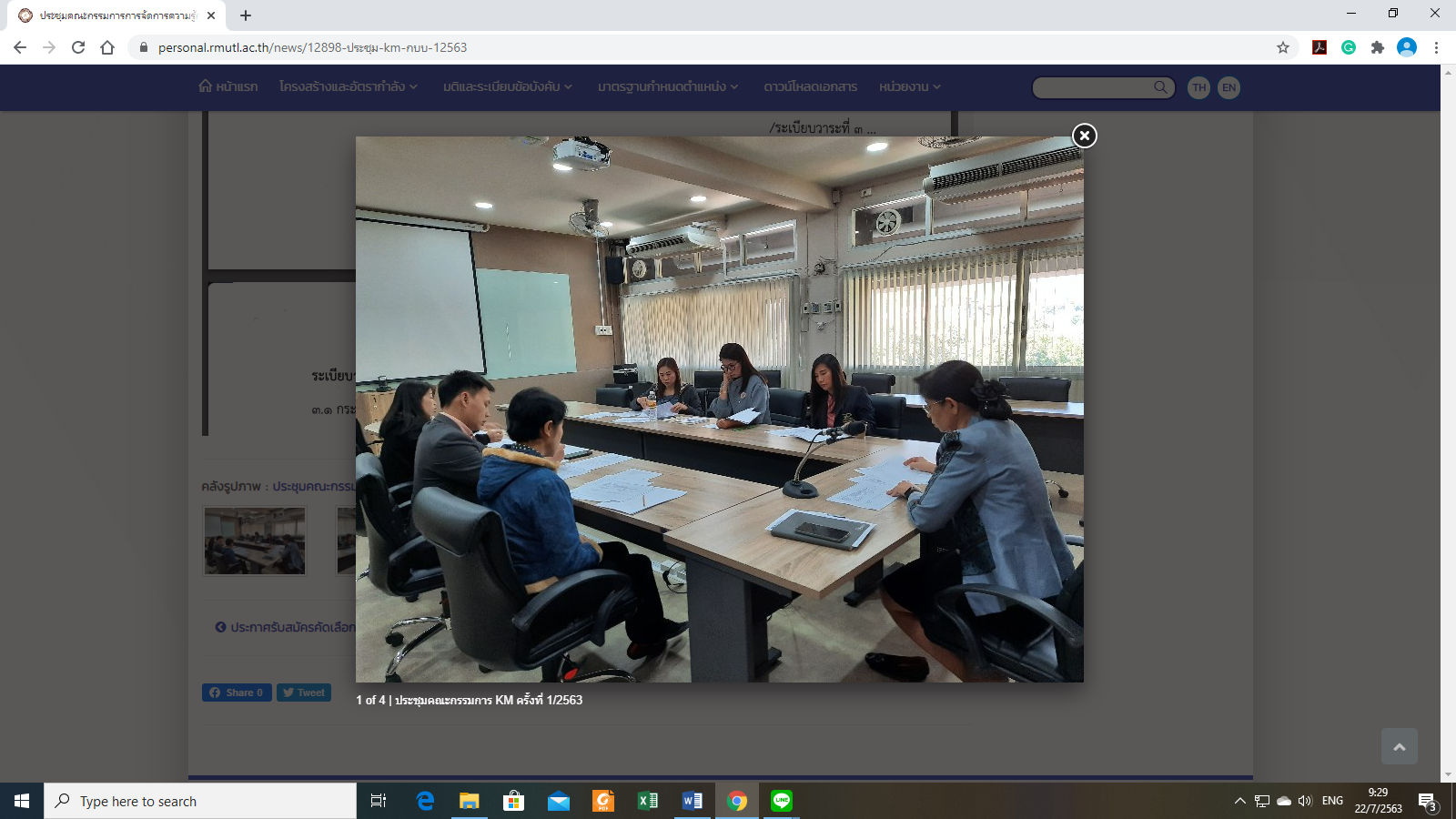 +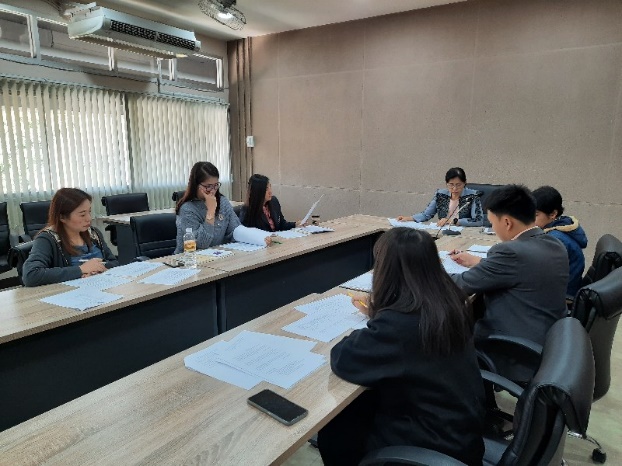 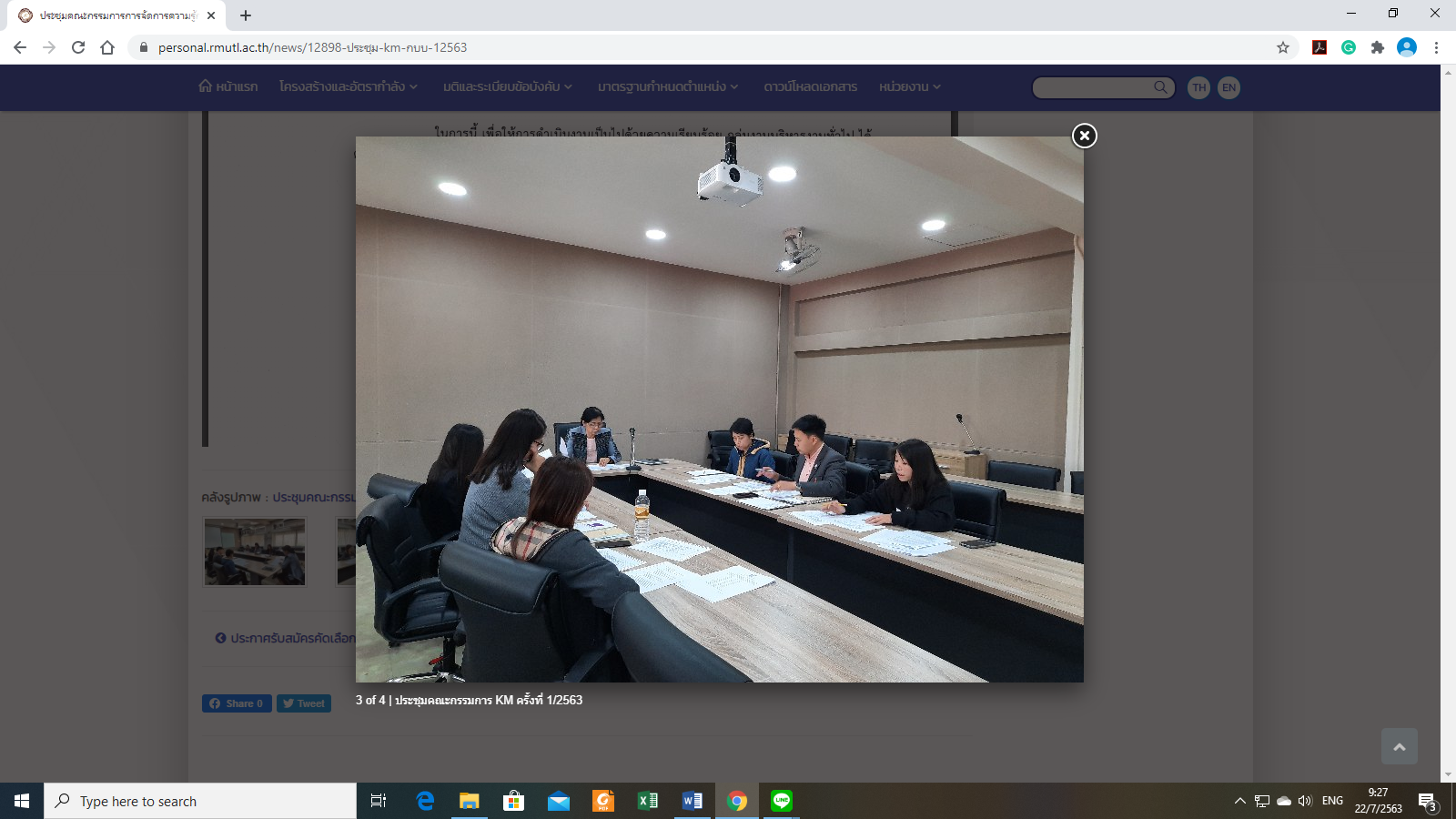 	ขั้นตอนที่ 2 ปฏิบัติตามแผนงาน	ดำเนินการจัดแต่งตั้งคณะกรรมการจัดการความรู้ของกองบริหารงานบุคคล  เลือกกระบวนการจัดการความรู้  โดยใช้วิธีเล่าเรื่องและมอบหมายผู้ปฏิบัติหน้าที่จดบันทึกการเล่าเรื่อง  โดยการถอดความรู้
จากตัวบุคคลในการบริหารงานบุคคลของแต่ละงานต่าง ๆ ที่เกี่ยวข้องมาเล่าให้คนอื่น ๆ ฟังให้เห็นภาพ
การปฏิบัติงานจริง  รวมถึงปัญหา  อุปสรรค  และแนวทางแก้ไขปัญหาที่ได้จากประสบการณ์มาถ่ายทอดออกมาเป็นลายลักษณ์อักษร  โดยกำหนดให้มีการแลกเปลี่ยนเรียนรู้ร่วมกันตามแผนการดำเนินงาน  และรายงานผลการรวบรวมองค์ความรู้ที่ได้จากตัวบุคคล  ซึ่งในสถานการณ์โรคระบาด COVID-19 รัฐบาลได้ประกาศสถานการณ์ฉุกเฉิน ทุกเขตพื้นที่ทั่วราชอาณาจักร  เพื่อควบคุมโอกาสเสี่ยงของบุคคล  สถานที่  ประเภทกิจการ  และกิจกรรมที่เกี่ยวข้อง  ทำให้ไม่สามารถจัดการประชุมร่วมกันได้  จึงได้นำเทคโนโลยีสารสนเทศมาใช้ประกอบการดำเนินการจัดการความรู้  โดยได้สรุปองค์ความรู้ที่ได้จากตัวบุคคลมาเป็นกระบวนการกำกับติดตามการต่อสัญญาจ้างของพนักงานในสถาบันอุดมศึกษา โดยได้เผยแพร่ทางเว็บไซต์กองบริหารงานบุคคล https://personal.rmutl.ac.th และแจ้งประชาสัมพันธ์เป็นลายลักษณ์อักษร (ตามหนังสือกองบริหารงานบุคคล  
ที่ อว 0654.18/ว 1087 ลงวันที่ 1 มิถุนายน 2563)  เผยแพร่ให้หน่วยงาน  บุคลากรที่เกี่ยวข้องได้นำไปใช้ประโยชน์  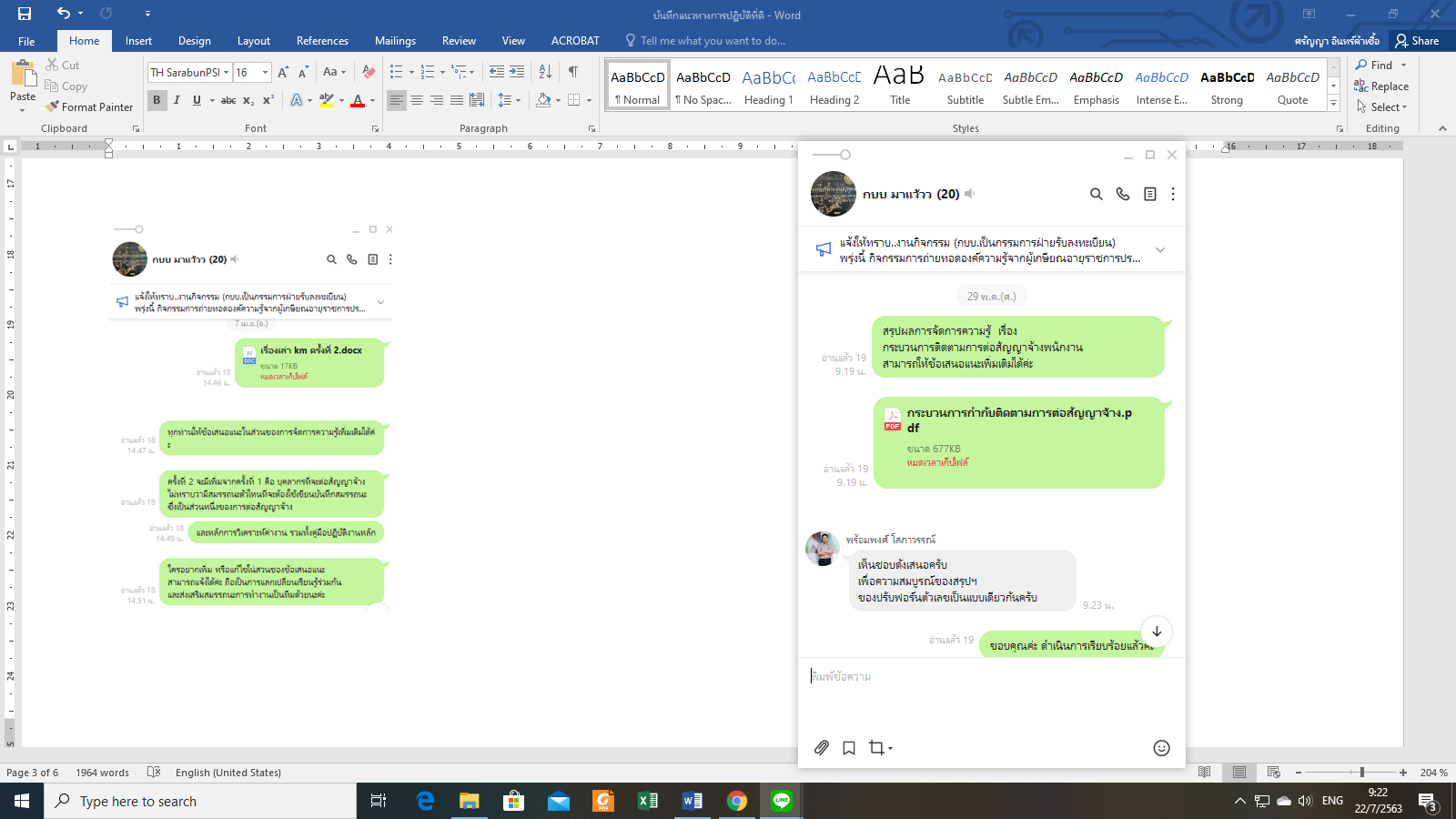 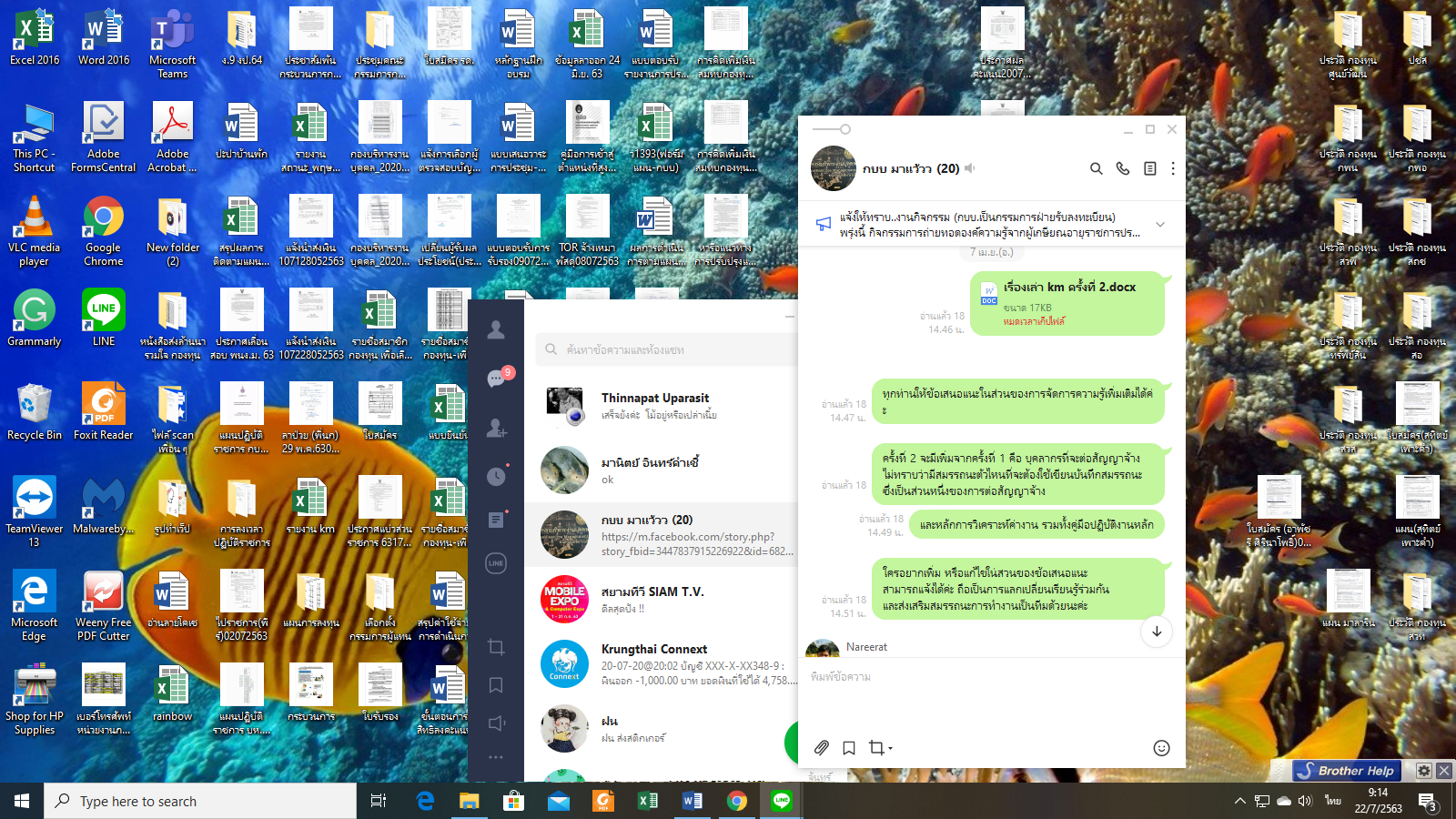 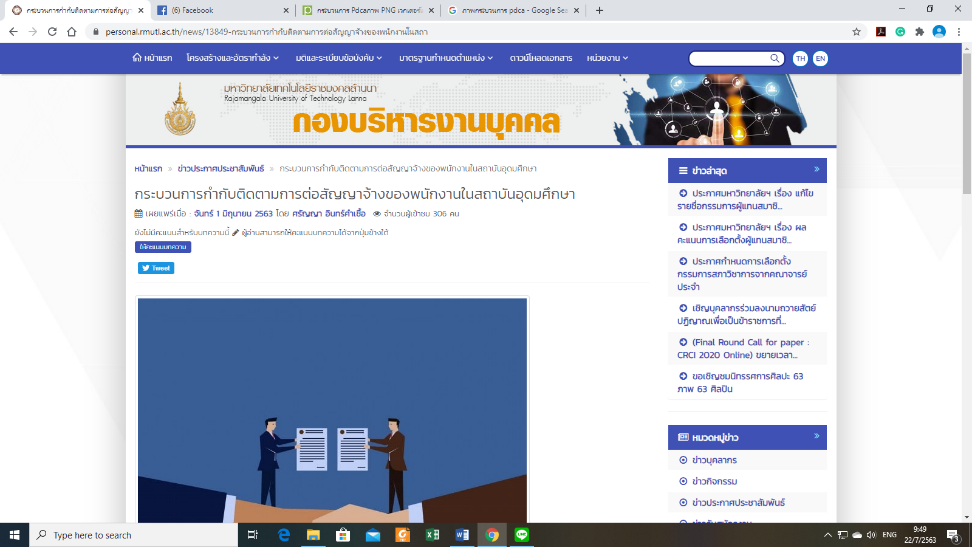 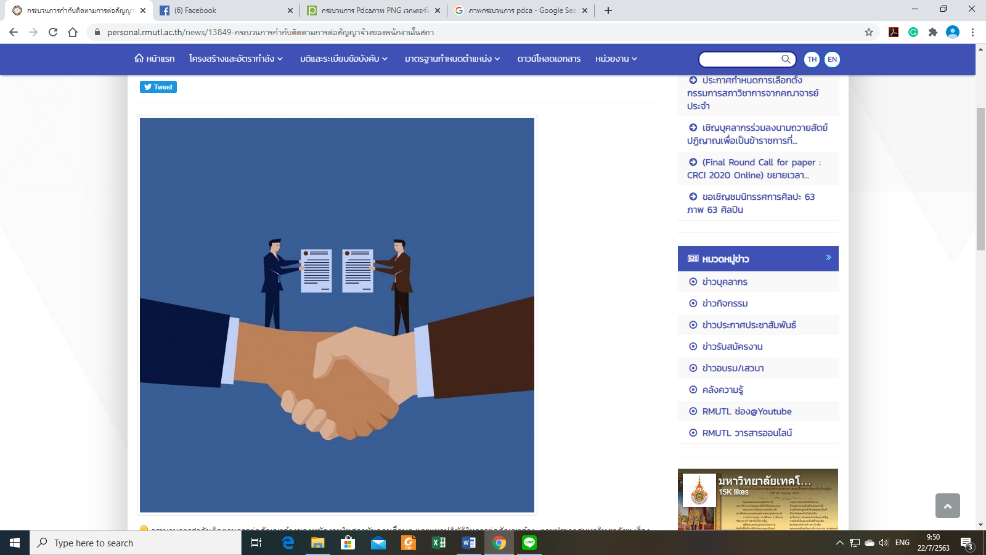 ขั้นตอนที่ 3  ตรวจสอบการปฏิบัติตามแผนงาน	จากสถานการณ์โรคระบาด COVID-19 ทำให้การดำเนินการบางขั้นตอนไม่เป็นไปตามระยะเวลาที่กำหนดตามแผนการดำเนินงาน  ถึงแม้จะนำเทคโนโลยีสารสนเทศมาใช้ประกอบการดำเนินการจัดการความรู้
ในกระบวนการดังกล่าวแล้ว  ทำให้ผลลัพธ์การจัดการความรู้ล่าช้าไม่เป็นไปตามแผนการดำเนินงาน  	ขั้นตอนที่ 4  การปรับปรุง 	จากการตรวจสอบการปฏิบัติตามแผนงานที่ล่าช้าไม่เป็นไปตามระยะเวลาที่กำหนดตามแผนการดำเนินงาน  กองบริหารงานบุคคลจึงปรับเปลี่ยนวิธีการ  เพื่อทำให้ผลลัพธ์กลับมาอยู่ในแผนงานหรือเส้นทางสู่เป้าหมายตามระยะเวลาที่กำหนดไว้ในครั้งแรก ซึ่งกระบวนการปรับปรุงเริ่มจากการวิเคราะห์หาสาเหตุที่ทำให้ผลลัพธ์ไม่เป็นไปตามที่วางแผนหรือกำหนดไว้ โดยใช้วิธีติดตาม  และสัมภาษณ์เจ้าหน้าที่ที่ปฏิบัติงานการต่อสัญญาจ้างของแต่ละหน่วยงาน รวมทั้งพนักงานในสถาบันอุดมศึกษาที่สิ้นสุดสัญญาจ้าง 30 กันยายน 2563  ในการเตรียมเอกสารที่เกี่ยวข้อง  ตามหลักเกณฑ์  วิธีการ  และเงื่อนไข  ของการต่อสัญญาจ้างในแต่ละระยะสัญญา  เพื่อให้ได้ผลลัพธ์ของการนำไปใช้ประโยชน์ รวมทั้งข้อเสนอแนะต่าง ๆ 7.ผลสัมฤทธิ์  (ผลสัมฤทธิ์ด้านต่าง ๆ ได้แก่ เชิงคุณภาพ เชิงปริมาณ รางวัลที่ได้รับ การเป็นแบบอย่างที่ดีให้กับหน่วยงานต่าง ๆ ฯลฯ)	7.1 เชิงคุณภาพ	 พนักงานในสถาบันอุดมศึกษาที่สิ้นสุดสัญญาจ้างมีผลงานตามหลักเกณฑ์ วิธีการ และเงื่อนไขการต่อสัญญาจ้าง  ร้อยละ 80	7.2  เชิงปริมาณ	 พนักงานในสถาบันอุดมศึกษาที่สิ้นสุดสัญญาจ้าง 30 กันยายน 63 ได้รับการต่อสัญญาจ้าง  ร้อยละ 80ผลลัพธ์ของกระบวนการกำกับติดตามการต่อสัญญาจ้างของพนักงานในสถาบันอุดมศึกษา**หมายเหตุ  การเก็บข้อมูลเบื้องต้นจากการติดตามและสัมภาษณ์เจ้าหน้าที่ผู้ปฏิบัติงานและพนักงานในสถาบันอุดมศึกษาที่สิ้นสุดสัญญาจ้าง 30 กันายายน 2563  เมื่อวันที่ 14 – 15  กรกฎาคม 2563  เพื่อใช้ประกอบการรายงานผลการจัดการความรู้  เนื่องจากกระบวนการการต่อสัญญาจ้างจะสิ้นสุดในเดือนกันยายน 2563 8.ปัจจัยความสำเร็จ  (สรุปเป็นข้อๆ)	8.1 ผู้บริหารให้ความสำคัญและสนับสนุนการพัฒนาระบบงาน	8.2 บุคลากรมีส่วนร่วมในการแลกเปลี่ยนเรียนรู้	8.3  การประยุกต์ใช้เทคโนโลยีที่เหมาะสม	8.4  ผู้ปฏิบัติงานมีความพร้อมและความตั้งใจที่นำประสบการณ์การทำงานพัฒนาปรับปรุงระบบการทำงานอย่างต่อเนื่อง9.ปัญหาอุปสรรคและข้อเสนอแนะ แนวทางการพัฒนาต่อไป	การจัดเก็บข้อมูลผลลัพธ์การนำแนวปฏิบัติที่ดีไปใช้ประโยชน์  รวมทั้งการแลกเปลี่ยนเรียนรู้ยังไม่ครบถ้วนสมบูรณ์ เนื่องจากในกระบวนการต่อสัญญาจ้างของพนักงานในสถาบันอุดมศึกษาอยู่ระหว่างการกลั่นกรองเอกสารประกอบการต่อสัญญาจ้างตามหลักเกณฑ์  วิธีการและเงื่อนไข  การต่อสัญญาจ้างตามที่มหาวิทยาลัยกำหนด  จากคณะกรรมการกลั่นกรองทุกหน่วยงานของส่วนกลางและพื้นที่ที่จะต้องรายงานผลมายัง
กองบริหารงานบุคคลภายในเดือนสิงหาคมของทุกปี  ดังนั้น  หากนำระบบสารสนเทศมาประยุกต์ใช้ในกระบวนการกำกับติดตามต่อสัญญาจ้างของพนักงาน
ในสถาบันอุดมศึกษาจะทำให้การดำเนินการดังกล่าวมีประสิทธิภาพมากยิ่งขึ้น  พื้นที่จำนวนพนักงาน
ที่สิ้นสุดสัญญาจ้าง 
ณ 30 กันยายน 2563จำนวนพนักงาน
ที่มีผลงานและได้รับการต่อสัญญาจ้างร้อยละของพนักงานที่มีผลงานและได้รับการต่อสัญญาจ้างหมายเหตุเชียงใหม่11610993.97อยู่ระหว่างการติดตาม 7 รายเชียงราย1111100ตาก1111100น่าน10990อยู่ระหว่างการติดตาม 1 รายพิษณุโลก10880อยู่ระหว่างการติดตาม 2 รายลำปาง99100สวก.33100รวม17016094.12พื้นที่จำนวนพนักงาน
ที่สิ้นสุดสัญญาจ้าง 
ณ 30 กันยายน 2563จำนวนพนักงาน
ที่มีผลงานและได้รับการต่อสัญญาจ้างร้อยละของพนักงานที่มีผลงานและได้รับการต่อสัญญาจ้างหมายเหตุเชียงใหม่11610993.97อยู่ระหว่างการติดตาม 7 รายเชียงราย1111100ตาก1111100น่าน10990อยู่ระหว่างการติดตาม 1 รายพิษณุโลก10880อยู่ระหว่างการติดตาม 2 รายลำปาง99100สวก.33100รวม17016094.12